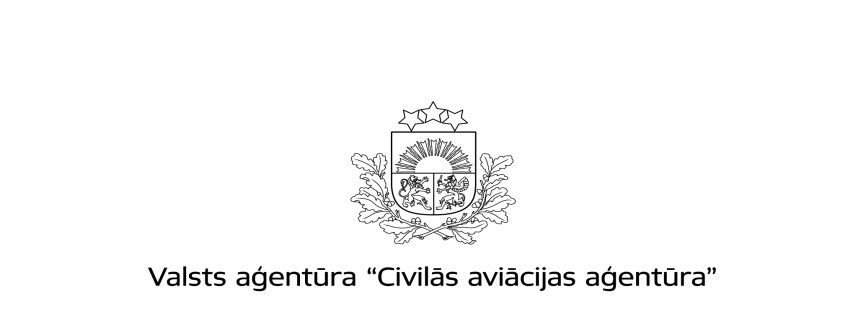 Iesniegumu aizpilda drukātiem burtiem.Satiksmes ministrs 	U. AugulisIesniedzējs: Satiksmes ministrs	U. AugulisVīza: Valsts sekretārs		K. Ozoliņš10.06.2016. 15:49521V. Ģertners, 67830961, Viesturs.Gertners@caa.gov.lvS.Šarkovskis 67830915, Stanislavs.Sarkovskis@caa.gov.lvIESNIEGUMS GAISA SATIKSMES VADĪBAS DISPEČERA-STUDENTA, DISPEČERA  APLIECĪBAS SAŅEMŠANAI ATKĀRTOTAI VALIDĀCIJAI, ATJAUNOŠANAI un KVALIFIKĀCIJAS ATZĪMJU, APSTIPRINĀJUMU SAŅEMŠANAIIESNIEGUMS GAISA SATIKSMES VADĪBAS DISPEČERA-STUDENTA, DISPEČERA  APLIECĪBAS SAŅEMŠANAI ATKĀRTOTAI VALIDĀCIJAI, ATJAUNOŠANAI un KVALIFIKĀCIJAS ATZĪMJU, APSTIPRINĀJUMU SAŅEMŠANAIIESNIEGUMS GAISA SATIKSMES VADĪBAS DISPEČERA-STUDENTA, DISPEČERA  APLIECĪBAS SAŅEMŠANAI ATKĀRTOTAI VALIDĀCIJAI, ATJAUNOŠANAI un KVALIFIKĀCIJAS ATZĪMJU, APSTIPRINĀJUMU SAŅEMŠANAIIESNIEGUMS GAISA SATIKSMES VADĪBAS DISPEČERA-STUDENTA, DISPEČERA  APLIECĪBAS SAŅEMŠANAI ATKĀRTOTAI VALIDĀCIJAI, ATJAUNOŠANAI un KVALIFIKĀCIJAS ATZĪMJU, APSTIPRINĀJUMU SAŅEMŠANAIIESNIEGUMS GAISA SATIKSMES VADĪBAS DISPEČERA-STUDENTA, DISPEČERA  APLIECĪBAS SAŅEMŠANAI ATKĀRTOTAI VALIDĀCIJAI, ATJAUNOŠANAI un KVALIFIKĀCIJAS ATZĪMJU, APSTIPRINĀJUMU SAŅEMŠANAIIESNIEGUMS GAISA SATIKSMES VADĪBAS DISPEČERA-STUDENTA, DISPEČERA  APLIECĪBAS SAŅEMŠANAI ATKĀRTOTAI VALIDĀCIJAI, ATJAUNOŠANAI un KVALIFIKĀCIJAS ATZĪMJU, APSTIPRINĀJUMU SAŅEMŠANAIIESNIEGUMS GAISA SATIKSMES VADĪBAS DISPEČERA-STUDENTA, DISPEČERA  APLIECĪBAS SAŅEMŠANAI ATKĀRTOTAI VALIDĀCIJAI, ATJAUNOŠANAI un KVALIFIKĀCIJAS ATZĪMJU, APSTIPRINĀJUMU SAŅEMŠANAIIESNIEGUMS GAISA SATIKSMES VADĪBAS DISPEČERA-STUDENTA, DISPEČERA  APLIECĪBAS SAŅEMŠANAI ATKĀRTOTAI VALIDĀCIJAI, ATJAUNOŠANAI un KVALIFIKĀCIJAS ATZĪMJU, APSTIPRINĀJUMU SAŅEMŠANAIIESNIEGUMS GAISA SATIKSMES VADĪBAS DISPEČERA-STUDENTA, DISPEČERA  APLIECĪBAS SAŅEMŠANAI ATKĀRTOTAI VALIDĀCIJAI, ATJAUNOŠANAI un KVALIFIKĀCIJAS ATZĪMJU, APSTIPRINĀJUMU SAŅEMŠANAIIESNIEGUMS GAISA SATIKSMES VADĪBAS DISPEČERA-STUDENTA, DISPEČERA  APLIECĪBAS SAŅEMŠANAI ATKĀRTOTAI VALIDĀCIJAI, ATJAUNOŠANAI un KVALIFIKĀCIJAS ATZĪMJU, APSTIPRINĀJUMU SAŅEMŠANAIIESNIEGUMS GAISA SATIKSMES VADĪBAS DISPEČERA-STUDENTA, DISPEČERA  APLIECĪBAS SAŅEMŠANAI ATKĀRTOTAI VALIDĀCIJAI, ATJAUNOŠANAI un KVALIFIKĀCIJAS ATZĪMJU, APSTIPRINĀJUMU SAŅEMŠANAIIESNIEGUMS GAISA SATIKSMES VADĪBAS DISPEČERA-STUDENTA, DISPEČERA  APLIECĪBAS SAŅEMŠANAI ATKĀRTOTAI VALIDĀCIJAI, ATJAUNOŠANAI un KVALIFIKĀCIJAS ATZĪMJU, APSTIPRINĀJUMU SAŅEMŠANAIIESNIEGUMS GAISA SATIKSMES VADĪBAS DISPEČERA-STUDENTA, DISPEČERA  APLIECĪBAS SAŅEMŠANAI ATKĀRTOTAI VALIDĀCIJAI, ATJAUNOŠANAI un KVALIFIKĀCIJAS ATZĪMJU, APSTIPRINĀJUMU SAŅEMŠANAIIESNIEGUMS GAISA SATIKSMES VADĪBAS DISPEČERA-STUDENTA, DISPEČERA  APLIECĪBAS SAŅEMŠANAI ATKĀRTOTAI VALIDĀCIJAI, ATJAUNOŠANAI un KVALIFIKĀCIJAS ATZĪMJU, APSTIPRINĀJUMU SAŅEMŠANAIIESNIEGUMS GAISA SATIKSMES VADĪBAS DISPEČERA-STUDENTA, DISPEČERA  APLIECĪBAS SAŅEMŠANAI ATKĀRTOTAI VALIDĀCIJAI, ATJAUNOŠANAI un KVALIFIKĀCIJAS ATZĪMJU, APSTIPRINĀJUMU SAŅEMŠANAIIESNIEGUMS GAISA SATIKSMES VADĪBAS DISPEČERA-STUDENTA, DISPEČERA  APLIECĪBAS SAŅEMŠANAI ATKĀRTOTAI VALIDĀCIJAI, ATJAUNOŠANAI un KVALIFIKĀCIJAS ATZĪMJU, APSTIPRINĀJUMU SAŅEMŠANAIIESNIEGUMS GAISA SATIKSMES VADĪBAS DISPEČERA-STUDENTA, DISPEČERA  APLIECĪBAS SAŅEMŠANAI ATKĀRTOTAI VALIDĀCIJAI, ATJAUNOŠANAI un KVALIFIKĀCIJAS ATZĪMJU, APSTIPRINĀJUMU SAŅEMŠANAIDaļa A:  IESNIEDZĒJA DATIDaļa A:  IESNIEDZĒJA DATIDaļa A:  IESNIEDZĒJA DATIDaļa A:  IESNIEDZĒJA DATIDaļa A:  IESNIEDZĒJA DATIDaļa A:  IESNIEDZĒJA DATIDaļa A:  IESNIEDZĒJA DATIDaļa A:  IESNIEDZĒJA DATIDaļa A:  IESNIEDZĒJA DATIDaļa A:  IESNIEDZĒJA DATIDaļa A:  IESNIEDZĒJA DATIDaļa A:  IESNIEDZĒJA DATIDaļa A:  IESNIEDZĒJA DATIDaļa A:  IESNIEDZĒJA DATIDaļa A:  IESNIEDZĒJA DATIDaļa A:  IESNIEDZĒJA DATIDaļa A:  IESNIEDZĒJA DATIVārds, uzvārds:_____________________________________________________________Deklarētā dzīves vieta:____________________________________________________________Mājas tālruņa nr.:________________Mob.tālruņa nr:________________e-pasts:________________ Pilsonība:______________________Dzimšanas datums (dd/mm/gggg) un dzimšanas  vieta:___________________________________________Vārds, uzvārds:_____________________________________________________________Deklarētā dzīves vieta:____________________________________________________________Mājas tālruņa nr.:________________Mob.tālruņa nr:________________e-pasts:________________ Pilsonība:______________________Dzimšanas datums (dd/mm/gggg) un dzimšanas  vieta:___________________________________________Vārds, uzvārds:_____________________________________________________________Deklarētā dzīves vieta:____________________________________________________________Mājas tālruņa nr.:________________Mob.tālruņa nr:________________e-pasts:________________ Pilsonība:______________________Dzimšanas datums (dd/mm/gggg) un dzimšanas  vieta:___________________________________________Vārds, uzvārds:_____________________________________________________________Deklarētā dzīves vieta:____________________________________________________________Mājas tālruņa nr.:________________Mob.tālruņa nr:________________e-pasts:________________ Pilsonība:______________________Dzimšanas datums (dd/mm/gggg) un dzimšanas  vieta:___________________________________________Vārds, uzvārds:_____________________________________________________________Deklarētā dzīves vieta:____________________________________________________________Mājas tālruņa nr.:________________Mob.tālruņa nr:________________e-pasts:________________ Pilsonība:______________________Dzimšanas datums (dd/mm/gggg) un dzimšanas  vieta:___________________________________________Vārds, uzvārds:_____________________________________________________________Deklarētā dzīves vieta:____________________________________________________________Mājas tālruņa nr.:________________Mob.tālruņa nr:________________e-pasts:________________ Pilsonība:______________________Dzimšanas datums (dd/mm/gggg) un dzimšanas  vieta:___________________________________________Vārds, uzvārds:_____________________________________________________________Deklarētā dzīves vieta:____________________________________________________________Mājas tālruņa nr.:________________Mob.tālruņa nr:________________e-pasts:________________ Pilsonība:______________________Dzimšanas datums (dd/mm/gggg) un dzimšanas  vieta:___________________________________________Vārds, uzvārds:_____________________________________________________________Deklarētā dzīves vieta:____________________________________________________________Mājas tālruņa nr.:________________Mob.tālruņa nr:________________e-pasts:________________ Pilsonība:______________________Dzimšanas datums (dd/mm/gggg) un dzimšanas  vieta:___________________________________________Vārds, uzvārds:_____________________________________________________________Deklarētā dzīves vieta:____________________________________________________________Mājas tālruņa nr.:________________Mob.tālruņa nr:________________e-pasts:________________ Pilsonība:______________________Dzimšanas datums (dd/mm/gggg) un dzimšanas  vieta:___________________________________________Vārds, uzvārds:_____________________________________________________________Deklarētā dzīves vieta:____________________________________________________________Mājas tālruņa nr.:________________Mob.tālruņa nr:________________e-pasts:________________ Pilsonība:______________________Dzimšanas datums (dd/mm/gggg) un dzimšanas  vieta:___________________________________________Vārds, uzvārds:_____________________________________________________________Deklarētā dzīves vieta:____________________________________________________________Mājas tālruņa nr.:________________Mob.tālruņa nr:________________e-pasts:________________ Pilsonība:______________________Dzimšanas datums (dd/mm/gggg) un dzimšanas  vieta:___________________________________________Vārds, uzvārds:_____________________________________________________________Deklarētā dzīves vieta:____________________________________________________________Mājas tālruņa nr.:________________Mob.tālruņa nr:________________e-pasts:________________ Pilsonība:______________________Dzimšanas datums (dd/mm/gggg) un dzimšanas  vieta:___________________________________________Vārds, uzvārds:_____________________________________________________________Deklarētā dzīves vieta:____________________________________________________________Mājas tālruņa nr.:________________Mob.tālruņa nr:________________e-pasts:________________ Pilsonība:______________________Dzimšanas datums (dd/mm/gggg) un dzimšanas  vieta:___________________________________________Vārds, uzvārds:_____________________________________________________________Deklarētā dzīves vieta:____________________________________________________________Mājas tālruņa nr.:________________Mob.tālruņa nr:________________e-pasts:________________ Pilsonība:______________________Dzimšanas datums (dd/mm/gggg) un dzimšanas  vieta:___________________________________________Vārds, uzvārds:_____________________________________________________________Deklarētā dzīves vieta:____________________________________________________________Mājas tālruņa nr.:________________Mob.tālruņa nr:________________e-pasts:________________ Pilsonība:______________________Dzimšanas datums (dd/mm/gggg) un dzimšanas  vieta:___________________________________________Vārds, uzvārds:_____________________________________________________________Deklarētā dzīves vieta:____________________________________________________________Mājas tālruņa nr.:________________Mob.tālruņa nr:________________e-pasts:________________ Pilsonība:______________________Dzimšanas datums (dd/mm/gggg) un dzimšanas  vieta:___________________________________________Vārds, uzvārds:_____________________________________________________________Deklarētā dzīves vieta:____________________________________________________________Mājas tālruņa nr.:________________Mob.tālruņa nr:________________e-pasts:________________ Pilsonība:______________________Dzimšanas datums (dd/mm/gggg) un dzimšanas  vieta:___________________________________________DISPEČERA-STUDENTA vai  DISPEČERA APLIECĪBAS DATI (ja ir piemērojama):Apliecības numurs No:____________________________________Izsniegšanas datums (dd/mm/gggg):_________________________DISPEČERA-STUDENTA vai  DISPEČERA APLIECĪBAS DATI (ja ir piemērojama):Apliecības numurs No:____________________________________Izsniegšanas datums (dd/mm/gggg):_________________________DISPEČERA-STUDENTA vai  DISPEČERA APLIECĪBAS DATI (ja ir piemērojama):Apliecības numurs No:____________________________________Izsniegšanas datums (dd/mm/gggg):_________________________DISPEČERA-STUDENTA vai  DISPEČERA APLIECĪBAS DATI (ja ir piemērojama):Apliecības numurs No:____________________________________Izsniegšanas datums (dd/mm/gggg):_________________________DISPEČERA-STUDENTA vai  DISPEČERA APLIECĪBAS DATI (ja ir piemērojama):Apliecības numurs No:____________________________________Izsniegšanas datums (dd/mm/gggg):_________________________DISPEČERA-STUDENTA vai  DISPEČERA APLIECĪBAS DATI (ja ir piemērojama):Apliecības numurs No:____________________________________Izsniegšanas datums (dd/mm/gggg):_________________________DISPEČERA-STUDENTA vai  DISPEČERA APLIECĪBAS DATI (ja ir piemērojama):Apliecības numurs No:____________________________________Izsniegšanas datums (dd/mm/gggg):_________________________DISPEČERA-STUDENTA vai  DISPEČERA APLIECĪBAS DATI (ja ir piemērojama):Apliecības numurs No:____________________________________Izsniegšanas datums (dd/mm/gggg):_________________________DISPEČERA-STUDENTA vai  DISPEČERA APLIECĪBAS DATI (ja ir piemērojama):Apliecības numurs No:____________________________________Izsniegšanas datums (dd/mm/gggg):_________________________DISPEČERA-STUDENTA vai  DISPEČERA APLIECĪBAS DATI (ja ir piemērojama):Apliecības numurs No:____________________________________Izsniegšanas datums (dd/mm/gggg):_________________________DISPEČERA-STUDENTA vai  DISPEČERA APLIECĪBAS DATI (ja ir piemērojama):Apliecības numurs No:____________________________________Izsniegšanas datums (dd/mm/gggg):_________________________DISPEČERA-STUDENTA vai  DISPEČERA APLIECĪBAS DATI (ja ir piemērojama):Apliecības numurs No:____________________________________Izsniegšanas datums (dd/mm/gggg):_________________________DISPEČERA-STUDENTA vai  DISPEČERA APLIECĪBAS DATI (ja ir piemērojama):Apliecības numurs No:____________________________________Izsniegšanas datums (dd/mm/gggg):_________________________DISPEČERA-STUDENTA vai  DISPEČERA APLIECĪBAS DATI (ja ir piemērojama):Apliecības numurs No:____________________________________Izsniegšanas datums (dd/mm/gggg):_________________________DISPEČERA-STUDENTA vai  DISPEČERA APLIECĪBAS DATI (ja ir piemērojama):Apliecības numurs No:____________________________________Izsniegšanas datums (dd/mm/gggg):_________________________DISPEČERA-STUDENTA vai  DISPEČERA APLIECĪBAS DATI (ja ir piemērojama):Apliecības numurs No:____________________________________Izsniegšanas datums (dd/mm/gggg):_________________________DISPEČERA-STUDENTA vai  DISPEČERA APLIECĪBAS DATI (ja ir piemērojama):Apliecības numurs No:____________________________________Izsniegšanas datums (dd/mm/gggg):_________________________DARBA DEVĒJA DATI (ja pieejami):NOSAUKUMS:___________________________________________	 DARBA DEVĒJA DATI (ja pieejami):NOSAUKUMS:___________________________________________	 DARBA DEVĒJA DATI (ja pieejami):NOSAUKUMS:___________________________________________	 DARBA DEVĒJA DATI (ja pieejami):NOSAUKUMS:___________________________________________	 DARBA DEVĒJA DATI (ja pieejami):NOSAUKUMS:___________________________________________	 DARBA DEVĒJA DATI (ja pieejami):NOSAUKUMS:___________________________________________	 DARBA DEVĒJA DATI (ja pieejami):NOSAUKUMS:___________________________________________	 DARBA DEVĒJA DATI (ja pieejami):NOSAUKUMS:___________________________________________	 DARBA DEVĒJA DATI (ja pieejami):NOSAUKUMS:___________________________________________	 DARBA DEVĒJA DATI (ja pieejami):NOSAUKUMS:___________________________________________	 DARBA DEVĒJA DATI (ja pieejami):NOSAUKUMS:___________________________________________	 DARBA DEVĒJA DATI (ja pieejami):NOSAUKUMS:___________________________________________	 DARBA DEVĒJA DATI (ja pieejami):NOSAUKUMS:___________________________________________	 DARBA DEVĒJA DATI (ja pieejami):NOSAUKUMS:___________________________________________	 DARBA DEVĒJA DATI (ja pieejami):NOSAUKUMS:___________________________________________	 DARBA DEVĒJA DATI (ja pieejami):NOSAUKUMS:___________________________________________	 DARBA DEVĒJA DATI (ja pieejami):NOSAUKUMS:___________________________________________	 Daļa B: IESNIEGUMS PAR ( atzīmēt rūtiņā ar     )Daļa B: IESNIEGUMS PAR ( atzīmēt rūtiņā ar     )Daļa B: IESNIEGUMS PAR ( atzīmēt rūtiņā ar     )Daļa B: IESNIEGUMS PAR ( atzīmēt rūtiņā ar     )Daļa B: IESNIEGUMS PAR ( atzīmēt rūtiņā ar     )Daļa B: IESNIEGUMS PAR ( atzīmēt rūtiņā ar     )Daļa B: IESNIEGUMS PAR ( atzīmēt rūtiņā ar     )Daļa B: IESNIEGUMS PAR ( atzīmēt rūtiņā ar     )Daļa B: IESNIEGUMS PAR ( atzīmēt rūtiņā ar     )Daļa B: IESNIEGUMS PAR ( atzīmēt rūtiņā ar     )Daļa B: IESNIEGUMS PAR ( atzīmēt rūtiņā ar     )Daļa B: IESNIEGUMS PAR ( atzīmēt rūtiņā ar     )Daļa B: IESNIEGUMS PAR ( atzīmēt rūtiņā ar     )Daļa B: IESNIEGUMS PAR ( atzīmēt rūtiņā ar     )Daļa B: IESNIEGUMS PAR ( atzīmēt rūtiņā ar     )Daļa B: IESNIEGUMS PAR ( atzīmēt rūtiņā ar     )Daļa B: IESNIEGUMS PAR ( atzīmēt rūtiņā ar     )    Dispečera-studenta apliecības, kvalifikācijas atzīmes un kvalifikācijas atzīmes apstiprinājuma saņemšanai)  (jāaizpilda daļas C, E un F)    Dispečera-studenta apliecības, kvalifikācijas atzīmes un kvalifikācijas atzīmes apstiprinājuma saņemšanai)  (jāaizpilda daļas C, E un F)    Dispečera-studenta apliecības, kvalifikācijas atzīmes un kvalifikācijas atzīmes apstiprinājuma saņemšanai)  (jāaizpilda daļas C, E un F)    Dispečera-studenta apliecības, kvalifikācijas atzīmes un kvalifikācijas atzīmes apstiprinājuma saņemšanai)  (jāaizpilda daļas C, E un F)    Dispečera-studenta apliecības, kvalifikācijas atzīmes un kvalifikācijas atzīmes apstiprinājuma saņemšanai)  (jāaizpilda daļas C, E un F)    Dispečera-studenta apliecības, kvalifikācijas atzīmes un kvalifikācijas atzīmes apstiprinājuma saņemšanai)  (jāaizpilda daļas C, E un F)    Dispečera-studenta apliecības, kvalifikācijas atzīmes un kvalifikācijas atzīmes apstiprinājuma saņemšanai)  (jāaizpilda daļas C, E un F)    Dispečera-studenta apliecības, kvalifikācijas atzīmes un kvalifikācijas atzīmes apstiprinājuma saņemšanai)  (jāaizpilda daļas C, E un F)    Dispečera-studenta apliecības, kvalifikācijas atzīmes un kvalifikācijas atzīmes apstiprinājuma saņemšanai)  (jāaizpilda daļas C, E un F)    Dispečera-studenta apliecības, kvalifikācijas atzīmes un kvalifikācijas atzīmes apstiprinājuma saņemšanai)  (jāaizpilda daļas C, E un F)    Dispečera-studenta apliecības, kvalifikācijas atzīmes un kvalifikācijas atzīmes apstiprinājuma saņemšanai)  (jāaizpilda daļas C, E un F)    Dispečera-studenta apliecības, kvalifikācijas atzīmes un kvalifikācijas atzīmes apstiprinājuma saņemšanai)  (jāaizpilda daļas C, E un F)    Dispečera-studenta apliecības, kvalifikācijas atzīmes un kvalifikācijas atzīmes apstiprinājuma saņemšanai)  (jāaizpilda daļas C, E un F)    Dispečera-studenta apliecības, kvalifikācijas atzīmes un kvalifikācijas atzīmes apstiprinājuma saņemšanai)  (jāaizpilda daļas C, E un F)    Dispečera-studenta apliecības, kvalifikācijas atzīmes un kvalifikācijas atzīmes apstiprinājuma saņemšanai)  (jāaizpilda daļas C, E un F)    Dispečera-studenta apliecības, kvalifikācijas atzīmes un kvalifikācijas atzīmes apstiprinājuma saņemšanai)  (jāaizpilda daļas C, E un F)    Dispečera-studenta apliecības, kvalifikācijas atzīmes un kvalifikācijas atzīmes apstiprinājuma saņemšanai)  (jāaizpilda daļas C, E un F)    Valodas apstiprinājuma saņemšanai (jāaizpilda daļas C, E un F)    Valodas apstiprinājuma saņemšanai (jāaizpilda daļas C, E un F)    Valodas apstiprinājuma saņemšanai (jāaizpilda daļas C, E un F)    Valodas apstiprinājuma saņemšanai (jāaizpilda daļas C, E un F)    Valodas apstiprinājuma saņemšanai (jāaizpilda daļas C, E un F)    Valodas apstiprinājuma saņemšanai (jāaizpilda daļas C, E un F)    Valodas apstiprinājuma saņemšanai (jāaizpilda daļas C, E un F)    Valodas apstiprinājuma saņemšanai (jāaizpilda daļas C, E un F)    Valodas apstiprinājuma saņemšanai (jāaizpilda daļas C, E un F)    Valodas apstiprinājuma saņemšanai (jāaizpilda daļas C, E un F)    Valodas apstiprinājuma saņemšanai (jāaizpilda daļas C, E un F)    Valodas apstiprinājuma saņemšanai (jāaizpilda daļas C, E un F)    Valodas apstiprinājuma saņemšanai (jāaizpilda daļas C, E un F)    Valodas apstiprinājuma saņemšanai (jāaizpilda daļas C, E un F)    Valodas apstiprinājuma saņemšanai (jāaizpilda daļas C, E un F)    Valodas apstiprinājuma saņemšanai (jāaizpilda daļas C, E un F)    Valodas apstiprinājuma saņemšanai (jāaizpilda daļas C, E un F)    Dispečera apliecības,kvalifikācijas atzīmes un kvalifikācijas atzīmes apstiprinājuma saņemšanai   (jāaizpilda daļas C, E un F)    Dispečera apliecības,kvalifikācijas atzīmes un kvalifikācijas atzīmes apstiprinājuma saņemšanai   (jāaizpilda daļas C, E un F)    Dispečera apliecības,kvalifikācijas atzīmes un kvalifikācijas atzīmes apstiprinājuma saņemšanai   (jāaizpilda daļas C, E un F)    Dispečera apliecības,kvalifikācijas atzīmes un kvalifikācijas atzīmes apstiprinājuma saņemšanai   (jāaizpilda daļas C, E un F)    Dispečera apliecības,kvalifikācijas atzīmes un kvalifikācijas atzīmes apstiprinājuma saņemšanai   (jāaizpilda daļas C, E un F)    Dispečera apliecības,kvalifikācijas atzīmes un kvalifikācijas atzīmes apstiprinājuma saņemšanai   (jāaizpilda daļas C, E un F)    Dispečera apliecības,kvalifikācijas atzīmes un kvalifikācijas atzīmes apstiprinājuma saņemšanai   (jāaizpilda daļas C, E un F)    Dispečera apliecības,kvalifikācijas atzīmes un kvalifikācijas atzīmes apstiprinājuma saņemšanai   (jāaizpilda daļas C, E un F)    Dispečera apliecības,kvalifikācijas atzīmes un kvalifikācijas atzīmes apstiprinājuma saņemšanai   (jāaizpilda daļas C, E un F)    Dispečera apliecības,kvalifikācijas atzīmes un kvalifikācijas atzīmes apstiprinājuma saņemšanai   (jāaizpilda daļas C, E un F)    Dispečera apliecības,kvalifikācijas atzīmes un kvalifikācijas atzīmes apstiprinājuma saņemšanai   (jāaizpilda daļas C, E un F)    Dispečera apliecības,kvalifikācijas atzīmes un kvalifikācijas atzīmes apstiprinājuma saņemšanai   (jāaizpilda daļas C, E un F)    Dispečera apliecības,kvalifikācijas atzīmes un kvalifikācijas atzīmes apstiprinājuma saņemšanai   (jāaizpilda daļas C, E un F)    Dispečera apliecības,kvalifikācijas atzīmes un kvalifikācijas atzīmes apstiprinājuma saņemšanai   (jāaizpilda daļas C, E un F)    Dispečera apliecības,kvalifikācijas atzīmes un kvalifikācijas atzīmes apstiprinājuma saņemšanai   (jāaizpilda daļas C, E un F)    Dispečera apliecības,kvalifikācijas atzīmes un kvalifikācijas atzīmes apstiprinājuma saņemšanai   (jāaizpilda daļas C, E un F)    Dispečera apliecības,kvalifikācijas atzīmes un kvalifikācijas atzīmes apstiprinājuma saņemšanai   (jāaizpilda daļas C, E un F)    Atkārtotai dispečera apliecības, kvalifikācijas atzīmes vai apstiprinājuma  validācijai (jāaizpilda daļas C, D, E un F)    Atkārtotai dispečera apliecības, kvalifikācijas atzīmes vai apstiprinājuma  validācijai (jāaizpilda daļas C, D, E un F)    Atkārtotai dispečera apliecības, kvalifikācijas atzīmes vai apstiprinājuma  validācijai (jāaizpilda daļas C, D, E un F)    Atkārtotai dispečera apliecības, kvalifikācijas atzīmes vai apstiprinājuma  validācijai (jāaizpilda daļas C, D, E un F)    Atkārtotai dispečera apliecības, kvalifikācijas atzīmes vai apstiprinājuma  validācijai (jāaizpilda daļas C, D, E un F)    Atkārtotai dispečera apliecības, kvalifikācijas atzīmes vai apstiprinājuma  validācijai (jāaizpilda daļas C, D, E un F)    Atkārtotai dispečera apliecības, kvalifikācijas atzīmes vai apstiprinājuma  validācijai (jāaizpilda daļas C, D, E un F)    Atkārtotai dispečera apliecības, kvalifikācijas atzīmes vai apstiprinājuma  validācijai (jāaizpilda daļas C, D, E un F)    Atkārtotai dispečera apliecības, kvalifikācijas atzīmes vai apstiprinājuma  validācijai (jāaizpilda daļas C, D, E un F)    Atkārtotai dispečera apliecības, kvalifikācijas atzīmes vai apstiprinājuma  validācijai (jāaizpilda daļas C, D, E un F)    Atkārtotai dispečera apliecības, kvalifikācijas atzīmes vai apstiprinājuma  validācijai (jāaizpilda daļas C, D, E un F)    Atkārtotai dispečera apliecības, kvalifikācijas atzīmes vai apstiprinājuma  validācijai (jāaizpilda daļas C, D, E un F)    Atkārtotai dispečera apliecības, kvalifikācijas atzīmes vai apstiprinājuma  validācijai (jāaizpilda daļas C, D, E un F)    Atkārtotai dispečera apliecības, kvalifikācijas atzīmes vai apstiprinājuma  validācijai (jāaizpilda daļas C, D, E un F)    Atkārtotai dispečera apliecības, kvalifikācijas atzīmes vai apstiprinājuma  validācijai (jāaizpilda daļas C, D, E un F)    Atkārtotai dispečera apliecības, kvalifikācijas atzīmes vai apstiprinājuma  validācijai (jāaizpilda daļas C, D, E un F)    Atkārtotai dispečera apliecības, kvalifikācijas atzīmes vai apstiprinājuma  validācijai (jāaizpilda daļas C, D, E un F)    Dispečera apliecības, kvalifikācijas atzīmes,apstiprinājuma atjaunošanai (jāaizpilda daļas C, D, E un F)    Dispečera apliecības, kvalifikācijas atzīmes,apstiprinājuma atjaunošanai (jāaizpilda daļas C, D, E un F)    Dispečera apliecības, kvalifikācijas atzīmes,apstiprinājuma atjaunošanai (jāaizpilda daļas C, D, E un F)    Dispečera apliecības, kvalifikācijas atzīmes,apstiprinājuma atjaunošanai (jāaizpilda daļas C, D, E un F)    Dispečera apliecības, kvalifikācijas atzīmes,apstiprinājuma atjaunošanai (jāaizpilda daļas C, D, E un F)    Dispečera apliecības, kvalifikācijas atzīmes,apstiprinājuma atjaunošanai (jāaizpilda daļas C, D, E un F)    Dispečera apliecības, kvalifikācijas atzīmes,apstiprinājuma atjaunošanai (jāaizpilda daļas C, D, E un F)    Dispečera apliecības, kvalifikācijas atzīmes,apstiprinājuma atjaunošanai (jāaizpilda daļas C, D, E un F)    Dispečera apliecības, kvalifikācijas atzīmes,apstiprinājuma atjaunošanai (jāaizpilda daļas C, D, E un F)    Dispečera apliecības, kvalifikācijas atzīmes,apstiprinājuma atjaunošanai (jāaizpilda daļas C, D, E un F)    Dispečera apliecības, kvalifikācijas atzīmes,apstiprinājuma atjaunošanai (jāaizpilda daļas C, D, E un F)    Dispečera apliecības, kvalifikācijas atzīmes,apstiprinājuma atjaunošanai (jāaizpilda daļas C, D, E un F)    Dispečera apliecības, kvalifikācijas atzīmes,apstiprinājuma atjaunošanai (jāaizpilda daļas C, D, E un F)    Dispečera apliecības, kvalifikācijas atzīmes,apstiprinājuma atjaunošanai (jāaizpilda daļas C, D, E un F)    Dispečera apliecības, kvalifikācijas atzīmes,apstiprinājuma atjaunošanai (jāaizpilda daļas C, D, E un F)    Dispečera apliecības, kvalifikācijas atzīmes,apstiprinājuma atjaunošanai (jāaizpilda daļas C, D, E un F)    Dispečera apliecības, kvalifikācijas atzīmes,apstiprinājuma atjaunošanai (jāaizpilda daļas C, D, E un F)Daļa C: KVALIFIKĀCIJAS ATZĪME/KVALIFIKĀCIJAS ATZĪMES APSTIPRINĀJUMS/GSV STRUKTŪRVIENĪBA/SEKTORSDaļa C: KVALIFIKĀCIJAS ATZĪME/KVALIFIKĀCIJAS ATZĪMES APSTIPRINĀJUMS/GSV STRUKTŪRVIENĪBA/SEKTORSDaļa C: KVALIFIKĀCIJAS ATZĪME/KVALIFIKĀCIJAS ATZĪMES APSTIPRINĀJUMS/GSV STRUKTŪRVIENĪBA/SEKTORSDaļa C: KVALIFIKĀCIJAS ATZĪME/KVALIFIKĀCIJAS ATZĪMES APSTIPRINĀJUMS/GSV STRUKTŪRVIENĪBA/SEKTORSDaļa C: KVALIFIKĀCIJAS ATZĪME/KVALIFIKĀCIJAS ATZĪMES APSTIPRINĀJUMS/GSV STRUKTŪRVIENĪBA/SEKTORSDaļa C: KVALIFIKĀCIJAS ATZĪME/KVALIFIKĀCIJAS ATZĪMES APSTIPRINĀJUMS/GSV STRUKTŪRVIENĪBA/SEKTORSDaļa C: KVALIFIKĀCIJAS ATZĪME/KVALIFIKĀCIJAS ATZĪMES APSTIPRINĀJUMS/GSV STRUKTŪRVIENĪBA/SEKTORSDaļa C: KVALIFIKĀCIJAS ATZĪME/KVALIFIKĀCIJAS ATZĪMES APSTIPRINĀJUMS/GSV STRUKTŪRVIENĪBA/SEKTORSDaļa C: KVALIFIKĀCIJAS ATZĪME/KVALIFIKĀCIJAS ATZĪMES APSTIPRINĀJUMS/GSV STRUKTŪRVIENĪBA/SEKTORSDaļa C: KVALIFIKĀCIJAS ATZĪME/KVALIFIKĀCIJAS ATZĪMES APSTIPRINĀJUMS/GSV STRUKTŪRVIENĪBA/SEKTORSDaļa C: KVALIFIKĀCIJAS ATZĪME/KVALIFIKĀCIJAS ATZĪMES APSTIPRINĀJUMS/GSV STRUKTŪRVIENĪBA/SEKTORSDaļa C: KVALIFIKĀCIJAS ATZĪME/KVALIFIKĀCIJAS ATZĪMES APSTIPRINĀJUMS/GSV STRUKTŪRVIENĪBA/SEKTORSDaļa C: KVALIFIKĀCIJAS ATZĪME/KVALIFIKĀCIJAS ATZĪMES APSTIPRINĀJUMS/GSV STRUKTŪRVIENĪBA/SEKTORSDaļa C: KVALIFIKĀCIJAS ATZĪME/KVALIFIKĀCIJAS ATZĪMES APSTIPRINĀJUMS/GSV STRUKTŪRVIENĪBA/SEKTORSDaļa C: KVALIFIKĀCIJAS ATZĪME/KVALIFIKĀCIJAS ATZĪMES APSTIPRINĀJUMS/GSV STRUKTŪRVIENĪBA/SEKTORSDaļa C: KVALIFIKĀCIJAS ATZĪME/KVALIFIKĀCIJAS ATZĪMES APSTIPRINĀJUMS/GSV STRUKTŪRVIENĪBA/SEKTORSDaļa C: KVALIFIKĀCIJAS ATZĪME/KVALIFIKĀCIJAS ATZĪMES APSTIPRINĀJUMS/GSV STRUKTŪRVIENĪBA/SEKTORSADI          (struktūrvienība, sektors, darba vieta)(struktūrvienība, sektors, darba vieta)(struktūrvienība, sektors, darba vieta)(struktūrvienība, sektors, darba vieta)(struktūrvienība, sektors, darba vieta)(struktūrvienība, sektors, darba vieta)TWR GMS GMS RAD  RAD  RAD  APS	(struktūrvienība, sektors, darba vieta)(struktūrvienība, sektors, darba vieta)(struktūrvienība, sektors, darba vieta)(struktūrvienība, sektors, darba vieta)(struktūrvienība, sektors, darba vieta)(struktūrvienība, sektors, darba vieta)PAR  SRA  SRA  TCL   TCL   TCL   ACS	(struktūrvienība, sektors, darba vieta)(struktūrvienība, sektors, darba vieta)(struktūrvienība, sektors, darba vieta)(struktūrvienība, sektors, darba vieta)(struktūrvienība, sektors, darba vieta)(struktūrvienība, sektors, darba vieta)TCL   ACP	   (struktūrvienība, sektors, darba vieta)(struktūrvienība, sektors, darba vieta)(struktūrvienība, sektors, darba vieta)(struktūrvienība, sektors, darba vieta)(struktūrvienība, sektors, darba vieta)(struktūrvienība, sektors, darba vieta)ADV	    (struktūrvienība, sektors, darba vieta)(struktūrvienība, sektors, darba vieta)(struktūrvienība, sektors, darba vieta)(struktūrvienība, sektors, darba vieta)(struktūrvienība, sektors, darba vieta)(struktūrvienība, sektors, darba vieta)APP	(struktūrvienība, sektors, darba vieta)(struktūrvienība, sektors, darba vieta)(struktūrvienība, sektors, darba vieta)(struktūrvienība, sektors, darba vieta)(struktūrvienība, sektors, darba vieta)(struktūrvienība, sektors, darba vieta)Apliecības apstiprinājumi:Apliecības apstiprinājumi:Apliecības apstiprinājumi:Apliecības apstiprinājumi:Apliecības apstiprinājumi:Apliecības apstiprinājumi:Apliecības apstiprinājumi:Apliecības apstiprinājumi:Apliecības apstiprinājumi:Apliecības apstiprinājumi:Apliecības apstiprinājumi:Apliecības apstiprinājumi:Apliecības apstiprinājumi:Apliecības apstiprinājumi:Apliecības apstiprinājumi:Apliecības apstiprinājumi:Apliecības apstiprinājumi:OJTI OJTI STDI Vērtētājs Vērtētājs Vērtētājs Angļu valodas apstiprinājums:level 4 level 5 level 6 Angļu valodas apstiprinājums:level 4 level 5 level 6 Angļu valodas apstiprinājums:level 4 level 5 level 6 Angļu valodas apstiprinājums:level 4 level 5 level 6 Angļu valodas apstiprinājums:level 4 level 5 level 6 Angļu valodas apstiprinājums:level 4 level 5 level 6 Daļa D: STRUKTŪRVIENĪBAS/APLIECĪBAS  APSTIPRINĀJUMA ATKĀRTOTA VALIDĀCIJA/ATJAUNOŠANADaļa D: STRUKTŪRVIENĪBAS/APLIECĪBAS  APSTIPRINĀJUMA ATKĀRTOTA VALIDĀCIJA/ATJAUNOŠANADaļa D: STRUKTŪRVIENĪBAS/APLIECĪBAS  APSTIPRINĀJUMA ATKĀRTOTA VALIDĀCIJA/ATJAUNOŠANADaļa D: STRUKTŪRVIENĪBAS/APLIECĪBAS  APSTIPRINĀJUMA ATKĀRTOTA VALIDĀCIJA/ATJAUNOŠANADaļa D: STRUKTŪRVIENĪBAS/APLIECĪBAS  APSTIPRINĀJUMA ATKĀRTOTA VALIDĀCIJA/ATJAUNOŠANADaļa D: STRUKTŪRVIENĪBAS/APLIECĪBAS  APSTIPRINĀJUMA ATKĀRTOTA VALIDĀCIJA/ATJAUNOŠANADaļa D: STRUKTŪRVIENĪBAS/APLIECĪBAS  APSTIPRINĀJUMA ATKĀRTOTA VALIDĀCIJA/ATJAUNOŠANADaļa D: STRUKTŪRVIENĪBAS/APLIECĪBAS  APSTIPRINĀJUMA ATKĀRTOTA VALIDĀCIJA/ATJAUNOŠANADaļa D: STRUKTŪRVIENĪBAS/APLIECĪBAS  APSTIPRINĀJUMA ATKĀRTOTA VALIDĀCIJA/ATJAUNOŠANADaļa D: STRUKTŪRVIENĪBAS/APLIECĪBAS  APSTIPRINĀJUMA ATKĀRTOTA VALIDĀCIJA/ATJAUNOŠANADaļa D: STRUKTŪRVIENĪBAS/APLIECĪBAS  APSTIPRINĀJUMA ATKĀRTOTA VALIDĀCIJA/ATJAUNOŠANADaļa D: STRUKTŪRVIENĪBAS/APLIECĪBAS  APSTIPRINĀJUMA ATKĀRTOTA VALIDĀCIJA/ATJAUNOŠANADaļa D: STRUKTŪRVIENĪBAS/APLIECĪBAS  APSTIPRINĀJUMA ATKĀRTOTA VALIDĀCIJA/ATJAUNOŠANADaļa D: STRUKTŪRVIENĪBAS/APLIECĪBAS  APSTIPRINĀJUMA ATKĀRTOTA VALIDĀCIJA/ATJAUNOŠANADaļa D: STRUKTŪRVIENĪBAS/APLIECĪBAS  APSTIPRINĀJUMA ATKĀRTOTA VALIDĀCIJA/ATJAUNOŠANADaļa D: STRUKTŪRVIENĪBAS/APLIECĪBAS  APSTIPRINĀJUMA ATKĀRTOTA VALIDĀCIJA/ATJAUNOŠANADaļa D: STRUKTŪRVIENĪBAS/APLIECĪBAS  APSTIPRINĀJUMA ATKĀRTOTA VALIDĀCIJA/ATJAUNOŠANAIesniedzējs  ir izpildījis regulā 2015/340 un struktūrvienības kompetences shēmā noteiktās prasības ________________________Turpmāk norādītie struktūrvienības/apliecības apstiprinājumi tiek ATKĀRTOTI VALIDĒTI / ATJAUNOTI (svītrot nevajadzīgo)Pamatojoties uz šo,  ATKĀRTOTA VALIDĀCIJA/ATJAUNOŠANA var tikt veikta šādi:Iesniedzējs  ir izpildījis regulā 2015/340 un struktūrvienības kompetences shēmā noteiktās prasības ________________________Turpmāk norādītie struktūrvienības/apliecības apstiprinājumi tiek ATKĀRTOTI VALIDĒTI / ATJAUNOTI (svītrot nevajadzīgo)Pamatojoties uz šo,  ATKĀRTOTA VALIDĀCIJA/ATJAUNOŠANA var tikt veikta šādi:Iesniedzējs  ir izpildījis regulā 2015/340 un struktūrvienības kompetences shēmā noteiktās prasības ________________________Turpmāk norādītie struktūrvienības/apliecības apstiprinājumi tiek ATKĀRTOTI VALIDĒTI / ATJAUNOTI (svītrot nevajadzīgo)Pamatojoties uz šo,  ATKĀRTOTA VALIDĀCIJA/ATJAUNOŠANA var tikt veikta šādi:Iesniedzējs  ir izpildījis regulā 2015/340 un struktūrvienības kompetences shēmā noteiktās prasības ________________________Turpmāk norādītie struktūrvienības/apliecības apstiprinājumi tiek ATKĀRTOTI VALIDĒTI / ATJAUNOTI (svītrot nevajadzīgo)Pamatojoties uz šo,  ATKĀRTOTA VALIDĀCIJA/ATJAUNOŠANA var tikt veikta šādi:Iesniedzējs  ir izpildījis regulā 2015/340 un struktūrvienības kompetences shēmā noteiktās prasības ________________________Turpmāk norādītie struktūrvienības/apliecības apstiprinājumi tiek ATKĀRTOTI VALIDĒTI / ATJAUNOTI (svītrot nevajadzīgo)Pamatojoties uz šo,  ATKĀRTOTA VALIDĀCIJA/ATJAUNOŠANA var tikt veikta šādi:Iesniedzējs  ir izpildījis regulā 2015/340 un struktūrvienības kompetences shēmā noteiktās prasības ________________________Turpmāk norādītie struktūrvienības/apliecības apstiprinājumi tiek ATKĀRTOTI VALIDĒTI / ATJAUNOTI (svītrot nevajadzīgo)Pamatojoties uz šo,  ATKĀRTOTA VALIDĀCIJA/ATJAUNOŠANA var tikt veikta šādi:Iesniedzējs  ir izpildījis regulā 2015/340 un struktūrvienības kompetences shēmā noteiktās prasības ________________________Turpmāk norādītie struktūrvienības/apliecības apstiprinājumi tiek ATKĀRTOTI VALIDĒTI / ATJAUNOTI (svītrot nevajadzīgo)Pamatojoties uz šo,  ATKĀRTOTA VALIDĀCIJA/ATJAUNOŠANA var tikt veikta šādi:Iesniedzējs  ir izpildījis regulā 2015/340 un struktūrvienības kompetences shēmā noteiktās prasības ________________________Turpmāk norādītie struktūrvienības/apliecības apstiprinājumi tiek ATKĀRTOTI VALIDĒTI / ATJAUNOTI (svītrot nevajadzīgo)Pamatojoties uz šo,  ATKĀRTOTA VALIDĀCIJA/ATJAUNOŠANA var tikt veikta šādi:Iesniedzējs  ir izpildījis regulā 2015/340 un struktūrvienības kompetences shēmā noteiktās prasības ________________________Turpmāk norādītie struktūrvienības/apliecības apstiprinājumi tiek ATKĀRTOTI VALIDĒTI / ATJAUNOTI (svītrot nevajadzīgo)Pamatojoties uz šo,  ATKĀRTOTA VALIDĀCIJA/ATJAUNOŠANA var tikt veikta šādi:Iesniedzējs  ir izpildījis regulā 2015/340 un struktūrvienības kompetences shēmā noteiktās prasības ________________________Turpmāk norādītie struktūrvienības/apliecības apstiprinājumi tiek ATKĀRTOTI VALIDĒTI / ATJAUNOTI (svītrot nevajadzīgo)Pamatojoties uz šo,  ATKĀRTOTA VALIDĀCIJA/ATJAUNOŠANA var tikt veikta šādi:Iesniedzējs  ir izpildījis regulā 2015/340 un struktūrvienības kompetences shēmā noteiktās prasības ________________________Turpmāk norādītie struktūrvienības/apliecības apstiprinājumi tiek ATKĀRTOTI VALIDĒTI / ATJAUNOTI (svītrot nevajadzīgo)Pamatojoties uz šo,  ATKĀRTOTA VALIDĀCIJA/ATJAUNOŠANA var tikt veikta šādi:Iesniedzējs  ir izpildījis regulā 2015/340 un struktūrvienības kompetences shēmā noteiktās prasības ________________________Turpmāk norādītie struktūrvienības/apliecības apstiprinājumi tiek ATKĀRTOTI VALIDĒTI / ATJAUNOTI (svītrot nevajadzīgo)Pamatojoties uz šo,  ATKĀRTOTA VALIDĀCIJA/ATJAUNOŠANA var tikt veikta šādi:Iesniedzējs  ir izpildījis regulā 2015/340 un struktūrvienības kompetences shēmā noteiktās prasības ________________________Turpmāk norādītie struktūrvienības/apliecības apstiprinājumi tiek ATKĀRTOTI VALIDĒTI / ATJAUNOTI (svītrot nevajadzīgo)Pamatojoties uz šo,  ATKĀRTOTA VALIDĀCIJA/ATJAUNOŠANA var tikt veikta šādi:Iesniedzējs  ir izpildījis regulā 2015/340 un struktūrvienības kompetences shēmā noteiktās prasības ________________________Turpmāk norādītie struktūrvienības/apliecības apstiprinājumi tiek ATKĀRTOTI VALIDĒTI / ATJAUNOTI (svītrot nevajadzīgo)Pamatojoties uz šo,  ATKĀRTOTA VALIDĀCIJA/ATJAUNOŠANA var tikt veikta šādi:Iesniedzējs  ir izpildījis regulā 2015/340 un struktūrvienības kompetences shēmā noteiktās prasības ________________________Turpmāk norādītie struktūrvienības/apliecības apstiprinājumi tiek ATKĀRTOTI VALIDĒTI / ATJAUNOTI (svītrot nevajadzīgo)Pamatojoties uz šo,  ATKĀRTOTA VALIDĀCIJA/ATJAUNOŠANA var tikt veikta šādi:Iesniedzējs  ir izpildījis regulā 2015/340 un struktūrvienības kompetences shēmā noteiktās prasības ________________________Turpmāk norādītie struktūrvienības/apliecības apstiprinājumi tiek ATKĀRTOTI VALIDĒTI / ATJAUNOTI (svītrot nevajadzīgo)Pamatojoties uz šo,  ATKĀRTOTA VALIDĀCIJA/ATJAUNOŠANA var tikt veikta šādi:Iesniedzējs  ir izpildījis regulā 2015/340 un struktūrvienības kompetences shēmā noteiktās prasības ________________________Turpmāk norādītie struktūrvienības/apliecības apstiprinājumi tiek ATKĀRTOTI VALIDĒTI / ATJAUNOTI (svītrot nevajadzīgo)Pamatojoties uz šo,  ATKĀRTOTA VALIDĀCIJA/ATJAUNOŠANA var tikt veikta šādi:Struktūrvienības apstiprinājums:Struktūrvienības apstiprinājums:Struktūrvienības apstiprinājums:Struktūrvienības apstiprinājums:Derīgs līdz:Derīgs līdz:Derīgs līdz:Derīgs līdz:Derīgs līdz:Derīgs līdz:Derīgs līdz:Derīgs līdz:Derīgs līdz:Derīgs līdz:Derīgs līdz:Derīgs līdz:Derīgs līdz:Derīgs līdz:Derīgs līdz:Apliecības apstiprinājums:Apliecības apstiprinājums:Apliecības apstiprinājums:Apliecības apstiprinājums:Derīgs līdz:Derīgs līdz:Derīgs līdz:Derīgs līdz:Derīgs līdz:Derīgs līdz:Derīgs līdz:Derīgs līdz:Derīgs līdz:Derīgs līdz:Es apstiprinu, ka dati ir pilnīgi un patiesi:Autorizēts vērtētājs:Es apstiprinu, ka dati ir pilnīgi un patiesi:Autorizēts vērtētājs:Es apstiprinu, ka dati ir pilnīgi un patiesi:Autorizēts vērtētājs:Es apstiprinu, ka dati ir pilnīgi un patiesi:Autorizēts vērtētājs:Es apstiprinu, ka dati ir pilnīgi un patiesi:Autorizēts vērtētājs:Vārds, uzvārds:Vārds, uzvārds:Vārds, uzvārds:Vārds, uzvārds:Vērtētāja apliecības numurs:Vērtētāja apliecības numurs:Vērtētāja apliecības numurs:Vērtētāja apliecības numurs:Vērtētāja apliecības numurs:Paraksts:Paraksts:Paraksts:Daļa E: IESNIEDZĒJA DEKLARĀCIJADaļa E: IESNIEDZĒJA DEKLARĀCIJADaļa E: IESNIEDZĒJA DEKLARĀCIJADaļa E: IESNIEDZĒJA DEKLARĀCIJADaļa E: IESNIEDZĒJA DEKLARĀCIJADaļa E: IESNIEDZĒJA DEKLARĀCIJADaļa E: IESNIEDZĒJA DEKLARĀCIJADaļa E: IESNIEDZĒJA DEKLARĀCIJADaļa E: IESNIEDZĒJA DEKLARĀCIJADaļa E: IESNIEDZĒJA DEKLARĀCIJADaļa E: IESNIEDZĒJA DEKLARĀCIJADaļa E: IESNIEDZĒJA DEKLARĀCIJADaļa E: IESNIEDZĒJA DEKLARĀCIJADaļa E: IESNIEDZĒJA DEKLARĀCIJADaļa E: IESNIEDZĒJA DEKLARĀCIJADaļa E: IESNIEDZĒJA DEKLARĀCIJADaļa E: IESNIEDZĒJA DEKLARĀCIJAAr šo es:1.  piesakos dispečera-studenta vai dispečera apliecības saņemšanai/atkārtotai validācijai/atjaunošanai ar uzrādītajām kvalifikācijas atzīmēm un apstiprinājumiem; ( svītrot nevajadzīgo)2.  apstiprinu, ka iesniegumā iekļautā informācija ir patiesa;3.  apstiprinu, ka neesmu citas ES dalībvalsts dispečera-studenta vai dispečera apliecības turētājs;4.  apstiprinu, ka neesmu pieteicies dispečera-studenta vai dispečera apliecības saņemšanai citā ES dalībvalstī; 5.  apstiprinu, ka neesmu bijis dispečera-studenta vai dispečera apliecības turētājs citā ES dalībvalstī, kura ir bijusi anulēta vai apturēta kādā citā ES dalībvalstī.Es apzinos, ka nepatiesas informācijas iesniegšana varētu atņemt man tiesības būt par dispečera-studenta vai dispečera apliecības turētāju.Paraksts:_____________________                                           Vārds, uzvārds: __________________________________________.Datums (dd/mm/gggg):_________________________________  Vieta __________________________________________________Ar šo es:1.  piesakos dispečera-studenta vai dispečera apliecības saņemšanai/atkārtotai validācijai/atjaunošanai ar uzrādītajām kvalifikācijas atzīmēm un apstiprinājumiem; ( svītrot nevajadzīgo)2.  apstiprinu, ka iesniegumā iekļautā informācija ir patiesa;3.  apstiprinu, ka neesmu citas ES dalībvalsts dispečera-studenta vai dispečera apliecības turētājs;4.  apstiprinu, ka neesmu pieteicies dispečera-studenta vai dispečera apliecības saņemšanai citā ES dalībvalstī; 5.  apstiprinu, ka neesmu bijis dispečera-studenta vai dispečera apliecības turētājs citā ES dalībvalstī, kura ir bijusi anulēta vai apturēta kādā citā ES dalībvalstī.Es apzinos, ka nepatiesas informācijas iesniegšana varētu atņemt man tiesības būt par dispečera-studenta vai dispečera apliecības turētāju.Paraksts:_____________________                                           Vārds, uzvārds: __________________________________________.Datums (dd/mm/gggg):_________________________________  Vieta __________________________________________________Ar šo es:1.  piesakos dispečera-studenta vai dispečera apliecības saņemšanai/atkārtotai validācijai/atjaunošanai ar uzrādītajām kvalifikācijas atzīmēm un apstiprinājumiem; ( svītrot nevajadzīgo)2.  apstiprinu, ka iesniegumā iekļautā informācija ir patiesa;3.  apstiprinu, ka neesmu citas ES dalībvalsts dispečera-studenta vai dispečera apliecības turētājs;4.  apstiprinu, ka neesmu pieteicies dispečera-studenta vai dispečera apliecības saņemšanai citā ES dalībvalstī; 5.  apstiprinu, ka neesmu bijis dispečera-studenta vai dispečera apliecības turētājs citā ES dalībvalstī, kura ir bijusi anulēta vai apturēta kādā citā ES dalībvalstī.Es apzinos, ka nepatiesas informācijas iesniegšana varētu atņemt man tiesības būt par dispečera-studenta vai dispečera apliecības turētāju.Paraksts:_____________________                                           Vārds, uzvārds: __________________________________________.Datums (dd/mm/gggg):_________________________________  Vieta __________________________________________________Ar šo es:1.  piesakos dispečera-studenta vai dispečera apliecības saņemšanai/atkārtotai validācijai/atjaunošanai ar uzrādītajām kvalifikācijas atzīmēm un apstiprinājumiem; ( svītrot nevajadzīgo)2.  apstiprinu, ka iesniegumā iekļautā informācija ir patiesa;3.  apstiprinu, ka neesmu citas ES dalībvalsts dispečera-studenta vai dispečera apliecības turētājs;4.  apstiprinu, ka neesmu pieteicies dispečera-studenta vai dispečera apliecības saņemšanai citā ES dalībvalstī; 5.  apstiprinu, ka neesmu bijis dispečera-studenta vai dispečera apliecības turētājs citā ES dalībvalstī, kura ir bijusi anulēta vai apturēta kādā citā ES dalībvalstī.Es apzinos, ka nepatiesas informācijas iesniegšana varētu atņemt man tiesības būt par dispečera-studenta vai dispečera apliecības turētāju.Paraksts:_____________________                                           Vārds, uzvārds: __________________________________________.Datums (dd/mm/gggg):_________________________________  Vieta __________________________________________________Ar šo es:1.  piesakos dispečera-studenta vai dispečera apliecības saņemšanai/atkārtotai validācijai/atjaunošanai ar uzrādītajām kvalifikācijas atzīmēm un apstiprinājumiem; ( svītrot nevajadzīgo)2.  apstiprinu, ka iesniegumā iekļautā informācija ir patiesa;3.  apstiprinu, ka neesmu citas ES dalībvalsts dispečera-studenta vai dispečera apliecības turētājs;4.  apstiprinu, ka neesmu pieteicies dispečera-studenta vai dispečera apliecības saņemšanai citā ES dalībvalstī; 5.  apstiprinu, ka neesmu bijis dispečera-studenta vai dispečera apliecības turētājs citā ES dalībvalstī, kura ir bijusi anulēta vai apturēta kādā citā ES dalībvalstī.Es apzinos, ka nepatiesas informācijas iesniegšana varētu atņemt man tiesības būt par dispečera-studenta vai dispečera apliecības turētāju.Paraksts:_____________________                                           Vārds, uzvārds: __________________________________________.Datums (dd/mm/gggg):_________________________________  Vieta __________________________________________________Ar šo es:1.  piesakos dispečera-studenta vai dispečera apliecības saņemšanai/atkārtotai validācijai/atjaunošanai ar uzrādītajām kvalifikācijas atzīmēm un apstiprinājumiem; ( svītrot nevajadzīgo)2.  apstiprinu, ka iesniegumā iekļautā informācija ir patiesa;3.  apstiprinu, ka neesmu citas ES dalībvalsts dispečera-studenta vai dispečera apliecības turētājs;4.  apstiprinu, ka neesmu pieteicies dispečera-studenta vai dispečera apliecības saņemšanai citā ES dalībvalstī; 5.  apstiprinu, ka neesmu bijis dispečera-studenta vai dispečera apliecības turētājs citā ES dalībvalstī, kura ir bijusi anulēta vai apturēta kādā citā ES dalībvalstī.Es apzinos, ka nepatiesas informācijas iesniegšana varētu atņemt man tiesības būt par dispečera-studenta vai dispečera apliecības turētāju.Paraksts:_____________________                                           Vārds, uzvārds: __________________________________________.Datums (dd/mm/gggg):_________________________________  Vieta __________________________________________________Ar šo es:1.  piesakos dispečera-studenta vai dispečera apliecības saņemšanai/atkārtotai validācijai/atjaunošanai ar uzrādītajām kvalifikācijas atzīmēm un apstiprinājumiem; ( svītrot nevajadzīgo)2.  apstiprinu, ka iesniegumā iekļautā informācija ir patiesa;3.  apstiprinu, ka neesmu citas ES dalībvalsts dispečera-studenta vai dispečera apliecības turētājs;4.  apstiprinu, ka neesmu pieteicies dispečera-studenta vai dispečera apliecības saņemšanai citā ES dalībvalstī; 5.  apstiprinu, ka neesmu bijis dispečera-studenta vai dispečera apliecības turētājs citā ES dalībvalstī, kura ir bijusi anulēta vai apturēta kādā citā ES dalībvalstī.Es apzinos, ka nepatiesas informācijas iesniegšana varētu atņemt man tiesības būt par dispečera-studenta vai dispečera apliecības turētāju.Paraksts:_____________________                                           Vārds, uzvārds: __________________________________________.Datums (dd/mm/gggg):_________________________________  Vieta __________________________________________________Ar šo es:1.  piesakos dispečera-studenta vai dispečera apliecības saņemšanai/atkārtotai validācijai/atjaunošanai ar uzrādītajām kvalifikācijas atzīmēm un apstiprinājumiem; ( svītrot nevajadzīgo)2.  apstiprinu, ka iesniegumā iekļautā informācija ir patiesa;3.  apstiprinu, ka neesmu citas ES dalībvalsts dispečera-studenta vai dispečera apliecības turētājs;4.  apstiprinu, ka neesmu pieteicies dispečera-studenta vai dispečera apliecības saņemšanai citā ES dalībvalstī; 5.  apstiprinu, ka neesmu bijis dispečera-studenta vai dispečera apliecības turētājs citā ES dalībvalstī, kura ir bijusi anulēta vai apturēta kādā citā ES dalībvalstī.Es apzinos, ka nepatiesas informācijas iesniegšana varētu atņemt man tiesības būt par dispečera-studenta vai dispečera apliecības turētāju.Paraksts:_____________________                                           Vārds, uzvārds: __________________________________________.Datums (dd/mm/gggg):_________________________________  Vieta __________________________________________________Ar šo es:1.  piesakos dispečera-studenta vai dispečera apliecības saņemšanai/atkārtotai validācijai/atjaunošanai ar uzrādītajām kvalifikācijas atzīmēm un apstiprinājumiem; ( svītrot nevajadzīgo)2.  apstiprinu, ka iesniegumā iekļautā informācija ir patiesa;3.  apstiprinu, ka neesmu citas ES dalībvalsts dispečera-studenta vai dispečera apliecības turētājs;4.  apstiprinu, ka neesmu pieteicies dispečera-studenta vai dispečera apliecības saņemšanai citā ES dalībvalstī; 5.  apstiprinu, ka neesmu bijis dispečera-studenta vai dispečera apliecības turētājs citā ES dalībvalstī, kura ir bijusi anulēta vai apturēta kādā citā ES dalībvalstī.Es apzinos, ka nepatiesas informācijas iesniegšana varētu atņemt man tiesības būt par dispečera-studenta vai dispečera apliecības turētāju.Paraksts:_____________________                                           Vārds, uzvārds: __________________________________________.Datums (dd/mm/gggg):_________________________________  Vieta __________________________________________________Ar šo es:1.  piesakos dispečera-studenta vai dispečera apliecības saņemšanai/atkārtotai validācijai/atjaunošanai ar uzrādītajām kvalifikācijas atzīmēm un apstiprinājumiem; ( svītrot nevajadzīgo)2.  apstiprinu, ka iesniegumā iekļautā informācija ir patiesa;3.  apstiprinu, ka neesmu citas ES dalībvalsts dispečera-studenta vai dispečera apliecības turētājs;4.  apstiprinu, ka neesmu pieteicies dispečera-studenta vai dispečera apliecības saņemšanai citā ES dalībvalstī; 5.  apstiprinu, ka neesmu bijis dispečera-studenta vai dispečera apliecības turētājs citā ES dalībvalstī, kura ir bijusi anulēta vai apturēta kādā citā ES dalībvalstī.Es apzinos, ka nepatiesas informācijas iesniegšana varētu atņemt man tiesības būt par dispečera-studenta vai dispečera apliecības turētāju.Paraksts:_____________________                                           Vārds, uzvārds: __________________________________________.Datums (dd/mm/gggg):_________________________________  Vieta __________________________________________________Ar šo es:1.  piesakos dispečera-studenta vai dispečera apliecības saņemšanai/atkārtotai validācijai/atjaunošanai ar uzrādītajām kvalifikācijas atzīmēm un apstiprinājumiem; ( svītrot nevajadzīgo)2.  apstiprinu, ka iesniegumā iekļautā informācija ir patiesa;3.  apstiprinu, ka neesmu citas ES dalībvalsts dispečera-studenta vai dispečera apliecības turētājs;4.  apstiprinu, ka neesmu pieteicies dispečera-studenta vai dispečera apliecības saņemšanai citā ES dalībvalstī; 5.  apstiprinu, ka neesmu bijis dispečera-studenta vai dispečera apliecības turētājs citā ES dalībvalstī, kura ir bijusi anulēta vai apturēta kādā citā ES dalībvalstī.Es apzinos, ka nepatiesas informācijas iesniegšana varētu atņemt man tiesības būt par dispečera-studenta vai dispečera apliecības turētāju.Paraksts:_____________________                                           Vārds, uzvārds: __________________________________________.Datums (dd/mm/gggg):_________________________________  Vieta __________________________________________________Ar šo es:1.  piesakos dispečera-studenta vai dispečera apliecības saņemšanai/atkārtotai validācijai/atjaunošanai ar uzrādītajām kvalifikācijas atzīmēm un apstiprinājumiem; ( svītrot nevajadzīgo)2.  apstiprinu, ka iesniegumā iekļautā informācija ir patiesa;3.  apstiprinu, ka neesmu citas ES dalībvalsts dispečera-studenta vai dispečera apliecības turētājs;4.  apstiprinu, ka neesmu pieteicies dispečera-studenta vai dispečera apliecības saņemšanai citā ES dalībvalstī; 5.  apstiprinu, ka neesmu bijis dispečera-studenta vai dispečera apliecības turētājs citā ES dalībvalstī, kura ir bijusi anulēta vai apturēta kādā citā ES dalībvalstī.Es apzinos, ka nepatiesas informācijas iesniegšana varētu atņemt man tiesības būt par dispečera-studenta vai dispečera apliecības turētāju.Paraksts:_____________________                                           Vārds, uzvārds: __________________________________________.Datums (dd/mm/gggg):_________________________________  Vieta __________________________________________________Ar šo es:1.  piesakos dispečera-studenta vai dispečera apliecības saņemšanai/atkārtotai validācijai/atjaunošanai ar uzrādītajām kvalifikācijas atzīmēm un apstiprinājumiem; ( svītrot nevajadzīgo)2.  apstiprinu, ka iesniegumā iekļautā informācija ir patiesa;3.  apstiprinu, ka neesmu citas ES dalībvalsts dispečera-studenta vai dispečera apliecības turētājs;4.  apstiprinu, ka neesmu pieteicies dispečera-studenta vai dispečera apliecības saņemšanai citā ES dalībvalstī; 5.  apstiprinu, ka neesmu bijis dispečera-studenta vai dispečera apliecības turētājs citā ES dalībvalstī, kura ir bijusi anulēta vai apturēta kādā citā ES dalībvalstī.Es apzinos, ka nepatiesas informācijas iesniegšana varētu atņemt man tiesības būt par dispečera-studenta vai dispečera apliecības turētāju.Paraksts:_____________________                                           Vārds, uzvārds: __________________________________________.Datums (dd/mm/gggg):_________________________________  Vieta __________________________________________________Ar šo es:1.  piesakos dispečera-studenta vai dispečera apliecības saņemšanai/atkārtotai validācijai/atjaunošanai ar uzrādītajām kvalifikācijas atzīmēm un apstiprinājumiem; ( svītrot nevajadzīgo)2.  apstiprinu, ka iesniegumā iekļautā informācija ir patiesa;3.  apstiprinu, ka neesmu citas ES dalībvalsts dispečera-studenta vai dispečera apliecības turētājs;4.  apstiprinu, ka neesmu pieteicies dispečera-studenta vai dispečera apliecības saņemšanai citā ES dalībvalstī; 5.  apstiprinu, ka neesmu bijis dispečera-studenta vai dispečera apliecības turētājs citā ES dalībvalstī, kura ir bijusi anulēta vai apturēta kādā citā ES dalībvalstī.Es apzinos, ka nepatiesas informācijas iesniegšana varētu atņemt man tiesības būt par dispečera-studenta vai dispečera apliecības turētāju.Paraksts:_____________________                                           Vārds, uzvārds: __________________________________________.Datums (dd/mm/gggg):_________________________________  Vieta __________________________________________________Ar šo es:1.  piesakos dispečera-studenta vai dispečera apliecības saņemšanai/atkārtotai validācijai/atjaunošanai ar uzrādītajām kvalifikācijas atzīmēm un apstiprinājumiem; ( svītrot nevajadzīgo)2.  apstiprinu, ka iesniegumā iekļautā informācija ir patiesa;3.  apstiprinu, ka neesmu citas ES dalībvalsts dispečera-studenta vai dispečera apliecības turētājs;4.  apstiprinu, ka neesmu pieteicies dispečera-studenta vai dispečera apliecības saņemšanai citā ES dalībvalstī; 5.  apstiprinu, ka neesmu bijis dispečera-studenta vai dispečera apliecības turētājs citā ES dalībvalstī, kura ir bijusi anulēta vai apturēta kādā citā ES dalībvalstī.Es apzinos, ka nepatiesas informācijas iesniegšana varētu atņemt man tiesības būt par dispečera-studenta vai dispečera apliecības turētāju.Paraksts:_____________________                                           Vārds, uzvārds: __________________________________________.Datums (dd/mm/gggg):_________________________________  Vieta __________________________________________________Ar šo es:1.  piesakos dispečera-studenta vai dispečera apliecības saņemšanai/atkārtotai validācijai/atjaunošanai ar uzrādītajām kvalifikācijas atzīmēm un apstiprinājumiem; ( svītrot nevajadzīgo)2.  apstiprinu, ka iesniegumā iekļautā informācija ir patiesa;3.  apstiprinu, ka neesmu citas ES dalībvalsts dispečera-studenta vai dispečera apliecības turētājs;4.  apstiprinu, ka neesmu pieteicies dispečera-studenta vai dispečera apliecības saņemšanai citā ES dalībvalstī; 5.  apstiprinu, ka neesmu bijis dispečera-studenta vai dispečera apliecības turētājs citā ES dalībvalstī, kura ir bijusi anulēta vai apturēta kādā citā ES dalībvalstī.Es apzinos, ka nepatiesas informācijas iesniegšana varētu atņemt man tiesības būt par dispečera-studenta vai dispečera apliecības turētāju.Paraksts:_____________________                                           Vārds, uzvārds: __________________________________________.Datums (dd/mm/gggg):_________________________________  Vieta __________________________________________________Ar šo es:1.  piesakos dispečera-studenta vai dispečera apliecības saņemšanai/atkārtotai validācijai/atjaunošanai ar uzrādītajām kvalifikācijas atzīmēm un apstiprinājumiem; ( svītrot nevajadzīgo)2.  apstiprinu, ka iesniegumā iekļautā informācija ir patiesa;3.  apstiprinu, ka neesmu citas ES dalībvalsts dispečera-studenta vai dispečera apliecības turētājs;4.  apstiprinu, ka neesmu pieteicies dispečera-studenta vai dispečera apliecības saņemšanai citā ES dalībvalstī; 5.  apstiprinu, ka neesmu bijis dispečera-studenta vai dispečera apliecības turētājs citā ES dalībvalstī, kura ir bijusi anulēta vai apturēta kādā citā ES dalībvalstī.Es apzinos, ka nepatiesas informācijas iesniegšana varētu atņemt man tiesības būt par dispečera-studenta vai dispečera apliecības turētāju.Paraksts:_____________________                                           Vārds, uzvārds: __________________________________________.Datums (dd/mm/gggg):_________________________________  Vieta __________________________________________________Daļa F: SERTIFIKĀTI/DOKUMENTI           ( atzīmēt rūtiņā ar     )Daļa F: SERTIFIKĀTI/DOKUMENTI           ( atzīmēt rūtiņā ar     )Daļa F: SERTIFIKĀTI/DOKUMENTI           ( atzīmēt rūtiņā ar     )Daļa F: SERTIFIKĀTI/DOKUMENTI           ( atzīmēt rūtiņā ar     )Daļa F: SERTIFIKĀTI/DOKUMENTI           ( atzīmēt rūtiņā ar     )Daļa F: SERTIFIKĀTI/DOKUMENTI           ( atzīmēt rūtiņā ar     )Daļa F: SERTIFIKĀTI/DOKUMENTI           ( atzīmēt rūtiņā ar     )Daļa F: SERTIFIKĀTI/DOKUMENTI           ( atzīmēt rūtiņā ar     )Daļa F: SERTIFIKĀTI/DOKUMENTI           ( atzīmēt rūtiņā ar     )Daļa F: SERTIFIKĀTI/DOKUMENTI           ( atzīmēt rūtiņā ar     )Daļa F: SERTIFIKĀTI/DOKUMENTI           ( atzīmēt rūtiņā ar     )Daļa F: SERTIFIKĀTI/DOKUMENTI           ( atzīmēt rūtiņā ar     )Daļa F: SERTIFIKĀTI/DOKUMENTI           ( atzīmēt rūtiņā ar     )Daļa F: SERTIFIKĀTI/DOKUMENTI           ( atzīmēt rūtiņā ar     )Daļa F: SERTIFIKĀTI/DOKUMENTI           ( atzīmēt rūtiņā ar     )Daļa F: SERTIFIKĀTI/DOKUMENTI           ( atzīmēt rūtiņā ar     )Daļa F: SERTIFIKĀTI/DOKUMENTI           ( atzīmēt rūtiņā ar     )Jāpievieno tikai attiecīgie sertifikāti un dokumenti:1. Dispečera-studenta apliecības kopija, ( ja ir piemērojama)                                                                 2. Pases vai ID kopija                                                                                  3. Medicīniskā sertifikāta kopija                                                               4. Attiecīgo apmācību sertifikāta kopija, dokumenti, kas apliecina to sekmīgu pabeigšanu:  (a) Sākotnējā apmācība (integrētā)                                                         (b) Pamatapmācība                                                                                    (c) Kvalifikācijas atzīmes  apmācība                                                         (d) Struktūrvienības apmācība                                                                 (e)  Praktisko instruktoru apmācība                                                        (f)   Vērtētāja apmācība                                                                             (g)  Kvalifikācijas celšanas apmācība                                                       5.  Valodu prasmes sertifikāta kopija                                                      6. ATC pakalpojumu sniedzēja sertifikāts, kas pierāda, ka apliecības turētājs ir izpildījis   struktūrvienības kompetences shēmā noteiktās prasības                                                                                                        7.  Kompetences novērtēšanas lapas kopija                                          Jāpievieno tikai attiecīgie sertifikāti un dokumenti:1. Dispečera-studenta apliecības kopija, ( ja ir piemērojama)                                                                 2. Pases vai ID kopija                                                                                  3. Medicīniskā sertifikāta kopija                                                               4. Attiecīgo apmācību sertifikāta kopija, dokumenti, kas apliecina to sekmīgu pabeigšanu:  (a) Sākotnējā apmācība (integrētā)                                                         (b) Pamatapmācība                                                                                    (c) Kvalifikācijas atzīmes  apmācība                                                         (d) Struktūrvienības apmācība                                                                 (e)  Praktisko instruktoru apmācība                                                        (f)   Vērtētāja apmācība                                                                             (g)  Kvalifikācijas celšanas apmācība                                                       5.  Valodu prasmes sertifikāta kopija                                                      6. ATC pakalpojumu sniedzēja sertifikāts, kas pierāda, ka apliecības turētājs ir izpildījis   struktūrvienības kompetences shēmā noteiktās prasības                                                                                                        7.  Kompetences novērtēšanas lapas kopija                                          Jāpievieno tikai attiecīgie sertifikāti un dokumenti:1. Dispečera-studenta apliecības kopija, ( ja ir piemērojama)                                                                 2. Pases vai ID kopija                                                                                  3. Medicīniskā sertifikāta kopija                                                               4. Attiecīgo apmācību sertifikāta kopija, dokumenti, kas apliecina to sekmīgu pabeigšanu:  (a) Sākotnējā apmācība (integrētā)                                                         (b) Pamatapmācība                                                                                    (c) Kvalifikācijas atzīmes  apmācība                                                         (d) Struktūrvienības apmācība                                                                 (e)  Praktisko instruktoru apmācība                                                        (f)   Vērtētāja apmācība                                                                             (g)  Kvalifikācijas celšanas apmācība                                                       5.  Valodu prasmes sertifikāta kopija                                                      6. ATC pakalpojumu sniedzēja sertifikāts, kas pierāda, ka apliecības turētājs ir izpildījis   struktūrvienības kompetences shēmā noteiktās prasības                                                                                                        7.  Kompetences novērtēšanas lapas kopija                                          Jāpievieno tikai attiecīgie sertifikāti un dokumenti:1. Dispečera-studenta apliecības kopija, ( ja ir piemērojama)                                                                 2. Pases vai ID kopija                                                                                  3. Medicīniskā sertifikāta kopija                                                               4. Attiecīgo apmācību sertifikāta kopija, dokumenti, kas apliecina to sekmīgu pabeigšanu:  (a) Sākotnējā apmācība (integrētā)                                                         (b) Pamatapmācība                                                                                    (c) Kvalifikācijas atzīmes  apmācība                                                         (d) Struktūrvienības apmācība                                                                 (e)  Praktisko instruktoru apmācība                                                        (f)   Vērtētāja apmācība                                                                             (g)  Kvalifikācijas celšanas apmācība                                                       5.  Valodu prasmes sertifikāta kopija                                                      6. ATC pakalpojumu sniedzēja sertifikāts, kas pierāda, ka apliecības turētājs ir izpildījis   struktūrvienības kompetences shēmā noteiktās prasības                                                                                                        7.  Kompetences novērtēšanas lapas kopija                                          Jāpievieno tikai attiecīgie sertifikāti un dokumenti:1. Dispečera-studenta apliecības kopija, ( ja ir piemērojama)                                                                 2. Pases vai ID kopija                                                                                  3. Medicīniskā sertifikāta kopija                                                               4. Attiecīgo apmācību sertifikāta kopija, dokumenti, kas apliecina to sekmīgu pabeigšanu:  (a) Sākotnējā apmācība (integrētā)                                                         (b) Pamatapmācība                                                                                    (c) Kvalifikācijas atzīmes  apmācība                                                         (d) Struktūrvienības apmācība                                                                 (e)  Praktisko instruktoru apmācība                                                        (f)   Vērtētāja apmācība                                                                             (g)  Kvalifikācijas celšanas apmācība                                                       5.  Valodu prasmes sertifikāta kopija                                                      6. ATC pakalpojumu sniedzēja sertifikāts, kas pierāda, ka apliecības turētājs ir izpildījis   struktūrvienības kompetences shēmā noteiktās prasības                                                                                                        7.  Kompetences novērtēšanas lapas kopija                                          Jāpievieno tikai attiecīgie sertifikāti un dokumenti:1. Dispečera-studenta apliecības kopija, ( ja ir piemērojama)                                                                 2. Pases vai ID kopija                                                                                  3. Medicīniskā sertifikāta kopija                                                               4. Attiecīgo apmācību sertifikāta kopija, dokumenti, kas apliecina to sekmīgu pabeigšanu:  (a) Sākotnējā apmācība (integrētā)                                                         (b) Pamatapmācība                                                                                    (c) Kvalifikācijas atzīmes  apmācība                                                         (d) Struktūrvienības apmācība                                                                 (e)  Praktisko instruktoru apmācība                                                        (f)   Vērtētāja apmācība                                                                             (g)  Kvalifikācijas celšanas apmācība                                                       5.  Valodu prasmes sertifikāta kopija                                                      6. ATC pakalpojumu sniedzēja sertifikāts, kas pierāda, ka apliecības turētājs ir izpildījis   struktūrvienības kompetences shēmā noteiktās prasības                                                                                                        7.  Kompetences novērtēšanas lapas kopija                                          Jāpievieno tikai attiecīgie sertifikāti un dokumenti:1. Dispečera-studenta apliecības kopija, ( ja ir piemērojama)                                                                 2. Pases vai ID kopija                                                                                  3. Medicīniskā sertifikāta kopija                                                               4. Attiecīgo apmācību sertifikāta kopija, dokumenti, kas apliecina to sekmīgu pabeigšanu:  (a) Sākotnējā apmācība (integrētā)                                                         (b) Pamatapmācība                                                                                    (c) Kvalifikācijas atzīmes  apmācība                                                         (d) Struktūrvienības apmācība                                                                 (e)  Praktisko instruktoru apmācība                                                        (f)   Vērtētāja apmācība                                                                             (g)  Kvalifikācijas celšanas apmācība                                                       5.  Valodu prasmes sertifikāta kopija                                                      6. ATC pakalpojumu sniedzēja sertifikāts, kas pierāda, ka apliecības turētājs ir izpildījis   struktūrvienības kompetences shēmā noteiktās prasības                                                                                                        7.  Kompetences novērtēšanas lapas kopija                                          Jāpievieno tikai attiecīgie sertifikāti un dokumenti:1. Dispečera-studenta apliecības kopija, ( ja ir piemērojama)                                                                 2. Pases vai ID kopija                                                                                  3. Medicīniskā sertifikāta kopija                                                               4. Attiecīgo apmācību sertifikāta kopija, dokumenti, kas apliecina to sekmīgu pabeigšanu:  (a) Sākotnējā apmācība (integrētā)                                                         (b) Pamatapmācība                                                                                    (c) Kvalifikācijas atzīmes  apmācība                                                         (d) Struktūrvienības apmācība                                                                 (e)  Praktisko instruktoru apmācība                                                        (f)   Vērtētāja apmācība                                                                             (g)  Kvalifikācijas celšanas apmācība                                                       5.  Valodu prasmes sertifikāta kopija                                                      6. ATC pakalpojumu sniedzēja sertifikāts, kas pierāda, ka apliecības turētājs ir izpildījis   struktūrvienības kompetences shēmā noteiktās prasības                                                                                                        7.  Kompetences novērtēšanas lapas kopija                                          Jāpievieno tikai attiecīgie sertifikāti un dokumenti:1. Dispečera-studenta apliecības kopija, ( ja ir piemērojama)                                                                 2. Pases vai ID kopija                                                                                  3. Medicīniskā sertifikāta kopija                                                               4. Attiecīgo apmācību sertifikāta kopija, dokumenti, kas apliecina to sekmīgu pabeigšanu:  (a) Sākotnējā apmācība (integrētā)                                                         (b) Pamatapmācība                                                                                    (c) Kvalifikācijas atzīmes  apmācība                                                         (d) Struktūrvienības apmācība                                                                 (e)  Praktisko instruktoru apmācība                                                        (f)   Vērtētāja apmācība                                                                             (g)  Kvalifikācijas celšanas apmācība                                                       5.  Valodu prasmes sertifikāta kopija                                                      6. ATC pakalpojumu sniedzēja sertifikāts, kas pierāda, ka apliecības turētājs ir izpildījis   struktūrvienības kompetences shēmā noteiktās prasības                                                                                                        7.  Kompetences novērtēšanas lapas kopija                                          Jāpievieno tikai attiecīgie sertifikāti un dokumenti:1. Dispečera-studenta apliecības kopija, ( ja ir piemērojama)                                                                 2. Pases vai ID kopija                                                                                  3. Medicīniskā sertifikāta kopija                                                               4. Attiecīgo apmācību sertifikāta kopija, dokumenti, kas apliecina to sekmīgu pabeigšanu:  (a) Sākotnējā apmācība (integrētā)                                                         (b) Pamatapmācība                                                                                    (c) Kvalifikācijas atzīmes  apmācība                                                         (d) Struktūrvienības apmācība                                                                 (e)  Praktisko instruktoru apmācība                                                        (f)   Vērtētāja apmācība                                                                             (g)  Kvalifikācijas celšanas apmācība                                                       5.  Valodu prasmes sertifikāta kopija                                                      6. ATC pakalpojumu sniedzēja sertifikāts, kas pierāda, ka apliecības turētājs ir izpildījis   struktūrvienības kompetences shēmā noteiktās prasības                                                                                                        7.  Kompetences novērtēšanas lapas kopija                                          Jāpievieno tikai attiecīgie sertifikāti un dokumenti:1. Dispečera-studenta apliecības kopija, ( ja ir piemērojama)                                                                 2. Pases vai ID kopija                                                                                  3. Medicīniskā sertifikāta kopija                                                               4. Attiecīgo apmācību sertifikāta kopija, dokumenti, kas apliecina to sekmīgu pabeigšanu:  (a) Sākotnējā apmācība (integrētā)                                                         (b) Pamatapmācība                                                                                    (c) Kvalifikācijas atzīmes  apmācība                                                         (d) Struktūrvienības apmācība                                                                 (e)  Praktisko instruktoru apmācība                                                        (f)   Vērtētāja apmācība                                                                             (g)  Kvalifikācijas celšanas apmācība                                                       5.  Valodu prasmes sertifikāta kopija                                                      6. ATC pakalpojumu sniedzēja sertifikāts, kas pierāda, ka apliecības turētājs ir izpildījis   struktūrvienības kompetences shēmā noteiktās prasības                                                                                                        7.  Kompetences novērtēšanas lapas kopija                                          Jāpievieno tikai attiecīgie sertifikāti un dokumenti:1. Dispečera-studenta apliecības kopija, ( ja ir piemērojama)                                                                 2. Pases vai ID kopija                                                                                  3. Medicīniskā sertifikāta kopija                                                               4. Attiecīgo apmācību sertifikāta kopija, dokumenti, kas apliecina to sekmīgu pabeigšanu:  (a) Sākotnējā apmācība (integrētā)                                                         (b) Pamatapmācība                                                                                    (c) Kvalifikācijas atzīmes  apmācība                                                         (d) Struktūrvienības apmācība                                                                 (e)  Praktisko instruktoru apmācība                                                        (f)   Vērtētāja apmācība                                                                             (g)  Kvalifikācijas celšanas apmācība                                                       5.  Valodu prasmes sertifikāta kopija                                                      6. ATC pakalpojumu sniedzēja sertifikāts, kas pierāda, ka apliecības turētājs ir izpildījis   struktūrvienības kompetences shēmā noteiktās prasības                                                                                                        7.  Kompetences novērtēšanas lapas kopija                                          Jāpievieno tikai attiecīgie sertifikāti un dokumenti:1. Dispečera-studenta apliecības kopija, ( ja ir piemērojama)                                                                 2. Pases vai ID kopija                                                                                  3. Medicīniskā sertifikāta kopija                                                               4. Attiecīgo apmācību sertifikāta kopija, dokumenti, kas apliecina to sekmīgu pabeigšanu:  (a) Sākotnējā apmācība (integrētā)                                                         (b) Pamatapmācība                                                                                    (c) Kvalifikācijas atzīmes  apmācība                                                         (d) Struktūrvienības apmācība                                                                 (e)  Praktisko instruktoru apmācība                                                        (f)   Vērtētāja apmācība                                                                             (g)  Kvalifikācijas celšanas apmācība                                                       5.  Valodu prasmes sertifikāta kopija                                                      6. ATC pakalpojumu sniedzēja sertifikāts, kas pierāda, ka apliecības turētājs ir izpildījis   struktūrvienības kompetences shēmā noteiktās prasības                                                                                                        7.  Kompetences novērtēšanas lapas kopija                                          Jāpievieno tikai attiecīgie sertifikāti un dokumenti:1. Dispečera-studenta apliecības kopija, ( ja ir piemērojama)                                                                 2. Pases vai ID kopija                                                                                  3. Medicīniskā sertifikāta kopija                                                               4. Attiecīgo apmācību sertifikāta kopija, dokumenti, kas apliecina to sekmīgu pabeigšanu:  (a) Sākotnējā apmācība (integrētā)                                                         (b) Pamatapmācība                                                                                    (c) Kvalifikācijas atzīmes  apmācība                                                         (d) Struktūrvienības apmācība                                                                 (e)  Praktisko instruktoru apmācība                                                        (f)   Vērtētāja apmācība                                                                             (g)  Kvalifikācijas celšanas apmācība                                                       5.  Valodu prasmes sertifikāta kopija                                                      6. ATC pakalpojumu sniedzēja sertifikāts, kas pierāda, ka apliecības turētājs ir izpildījis   struktūrvienības kompetences shēmā noteiktās prasības                                                                                                        7.  Kompetences novērtēšanas lapas kopija                                          Jāpievieno tikai attiecīgie sertifikāti un dokumenti:1. Dispečera-studenta apliecības kopija, ( ja ir piemērojama)                                                                 2. Pases vai ID kopija                                                                                  3. Medicīniskā sertifikāta kopija                                                               4. Attiecīgo apmācību sertifikāta kopija, dokumenti, kas apliecina to sekmīgu pabeigšanu:  (a) Sākotnējā apmācība (integrētā)                                                         (b) Pamatapmācība                                                                                    (c) Kvalifikācijas atzīmes  apmācība                                                         (d) Struktūrvienības apmācība                                                                 (e)  Praktisko instruktoru apmācība                                                        (f)   Vērtētāja apmācība                                                                             (g)  Kvalifikācijas celšanas apmācība                                                       5.  Valodu prasmes sertifikāta kopija                                                      6. ATC pakalpojumu sniedzēja sertifikāts, kas pierāda, ka apliecības turētājs ir izpildījis   struktūrvienības kompetences shēmā noteiktās prasības                                                                                                        7.  Kompetences novērtēšanas lapas kopija                                          Jāpievieno tikai attiecīgie sertifikāti un dokumenti:1. Dispečera-studenta apliecības kopija, ( ja ir piemērojama)                                                                 2. Pases vai ID kopija                                                                                  3. Medicīniskā sertifikāta kopija                                                               4. Attiecīgo apmācību sertifikāta kopija, dokumenti, kas apliecina to sekmīgu pabeigšanu:  (a) Sākotnējā apmācība (integrētā)                                                         (b) Pamatapmācība                                                                                    (c) Kvalifikācijas atzīmes  apmācība                                                         (d) Struktūrvienības apmācība                                                                 (e)  Praktisko instruktoru apmācība                                                        (f)   Vērtētāja apmācība                                                                             (g)  Kvalifikācijas celšanas apmācība                                                       5.  Valodu prasmes sertifikāta kopija                                                      6. ATC pakalpojumu sniedzēja sertifikāts, kas pierāda, ka apliecības turētājs ir izpildījis   struktūrvienības kompetences shēmā noteiktās prasības                                                                                                        7.  Kompetences novērtēšanas lapas kopija                                          Jāpievieno tikai attiecīgie sertifikāti un dokumenti:1. Dispečera-studenta apliecības kopija, ( ja ir piemērojama)                                                                 2. Pases vai ID kopija                                                                                  3. Medicīniskā sertifikāta kopija                                                               4. Attiecīgo apmācību sertifikāta kopija, dokumenti, kas apliecina to sekmīgu pabeigšanu:  (a) Sākotnējā apmācība (integrētā)                                                         (b) Pamatapmācība                                                                                    (c) Kvalifikācijas atzīmes  apmācība                                                         (d) Struktūrvienības apmācība                                                                 (e)  Praktisko instruktoru apmācība                                                        (f)   Vērtētāja apmācība                                                                             (g)  Kvalifikācijas celšanas apmācība                                                       5.  Valodu prasmes sertifikāta kopija                                                      6. ATC pakalpojumu sniedzēja sertifikāts, kas pierāda, ka apliecības turētājs ir izpildījis   struktūrvienības kompetences shēmā noteiktās prasības                                                                                                        7.  Kompetences novērtēšanas lapas kopija                                          